Муниципальное бюджетное дошкольное образовательное учреждение детский сад №38 посёлка Эльбан Амурского муниципального района Хабаровского краяПаспорт   старшей группы №8Пояснительная запискаГруппа - центр жизнедеятельности воспитанников ДОУ. Центром всей методической работы группы является предметно – пространственная и развивающая среда. Ей принадлежит ведущая роль в укреплении психофизического здоровья ребенка и его всестороннего развития, а также повышении компетентности родителей в вопросах воспитания и обучения детей. Условиями полноценности функционирования группы является его методическое и организационное обеспечение, соответствующее современным требованиям, а также необходимое техническое оснащение и оборудование и пособия, а также игрового материала для детей. Группу возглавляют два воспитателя, назначенные заведующим ДОУ.В группе 27 детей. Возраст детей 5 – 6 лет. Групповое помещение условно подразделяется по направлениям: «Физическое развитие», «Социально – личностное развитие», «Познавательно – развитие», «Художественно – эстетическое развитие», «Речевое  – развитие»Цель:  Создать условия для творческой работы детей, совершенствования их знаний, умений, навыков.Задачи группы:Заключается в создании такой образовательной среды в учреждении, где бы полностью был реализован творческий потенциал воспитанника.Его задачей является оказание своевременной квалифицированной конкретной консультативно – методической помощи педагогам и родителям по вопросам развития, обучения и воспитания, а так же адаптации детей.Побуждать педагогов к совершенствованию профессионального мастерства, квалификации и общего образовательного уровня.Создание условий для творческой работы детей, совершенствования их знаний, умений, навыков. Профилактическая работа предусматривает:Обучение и развитие детей и их родителей.Обобщение и распространение передового педагогического опыта в ДОУ.Подготовка методического обеспечения для осуществления образовательного процесса.Координация деятельности группы и семьи в обеспечении всестороннего непрерывного развития воспитанников.Своевременное предупреждение нарушений в становлении личности, развитии интеллекта и эмоционально-волевой сферы ребенка.Формирование у детей, родителей или лиц их заменяющих, навыков и умений согласно программы, используя разные формы работы: лекции, беседы, тренинги, игры, праздники, досуги и т.д.Анализ качества работы с целью создания условий для обеспечения позитивных изменений в развитии личности воспитанников через повышение компетенции родителей.Консультативная работа включает:консультирование родителей по проблемам обучения и воспитания детей;консультирование родителей по их запросам.Особенности организации предметно-пространственной среды для детей дошкольного возраста.Предметно-пространственная среда группы организована с учётом возможности для детей играть, заниматься любимым делом индивидуально или отдельными подгруппами. Было спланировано гибкое зонирование предметно-пространственной среды с учётом детских интересов и индивидуальных потребностей. Пособия, игрушки при этом располагаются так, чтобы не мешать свободному перемещению детей. Нами подобраны соответствующие возрасту и потребностям детей игрушки и игры. В течение года регулярно обновляется игровой материал.Строго соблюдаем требования безопасности предметно-пространственной среды для жизни и здоровья ребёнка: соответствие детской мебели, игрового и дидактического материалов возрастным и санитарно-гигиеническим требованиям. Важно, чтобы всё содержание образовательного процесса способствовало неуклонному развитию познавательной и эмоциональной сферы детей, обогащение личного опыта, самостоятельности и давало ребёнку ощущение единой дружной семьи и радости общения со сверстниками и взрослыми в детском саду.Информационная справка о раздевальной комнатеЦель: организация благоприятных условий для коммуникативного общения детей и взрослых, закрепления у воспитанников навыков самообслуживания Общая площадь: 17,0 кв.м.Освещение: лампы люминесцентные , 4 плафона по 2 лампыНапольное покрытие: линолеумНаличие дневного света: 1 окноМебель: Дополнительные средства для дизайна интерьера:  ламбрекены 1 шт.; карниз 1 шт.Стенды: 3 шт.Информационная справка о спальной комнатеЦель: создание благоприятной обстановки для удовлетворения потребности детей в здоровом дневном отдыхе.Общая площадь: 47,9 кв.мОсвещение: лампочное: 4 лампы Напольное покрытие: линолеумНаличие дневного света: 2 больших окна и одно маленькое.Мебель: детские кровати 27 шт.; стул взрослый 2 шт., стол письменный 1 шт.Дополнительные средства для дизайна интерьера:постельное белье – 27 комплектовподушки – 27 шт.матрасы -27  шт.покрывало 27 шт.шторы 6 шт.список детей на кровати.комнатный термометр.Информационная справка об умывальной комнатеЦель:  создание условий для формирования у детей культурно – гигиенических навыков. Общая площадь: туалет 6,8 кв.м, умывальная: 7,4 кв.м.Освещение:  3 лампыНапольное покрытие: плитка.Наличие дневного света: 2 окнаМебель: шкаф – 1 шт.Дополнительные средства для дизайна интерьера:Раковины – 5 шт.Унитазы – 3 шт.Шкафчики для полотенец – 27 шт.                               Ванная для мытья ног – 1 шт.Зеркало – 1 шт.Список детей на полотенца.Мыльницы – 5 шт.Информационная справка о групповой комнатеЦель: оборудование группы для полноценного развития и комфортных условий пребывания детей в детском саду.Общая площадь:  41,6 кв.м.Освещение:  лампы люминесцентные , 10 плафонов по 2 лампыНапольное покрытие: линолеум Наличие дневного света: 3 больших оконМебель: стол детский 14 шт.; стул детский 27 шт.Дополнительные средства для дизайна интерьера:  ламбрекены; палас 1 шт.; доска;  карниз 5 шт.; музыкальный центр 1 шт.; мольберт 1 шт.; набор кукольной мебели.; набор детской мебели: кухонный уголок, парикмахерская, уголок ряженья, театральный уголок, магазин, уголок для творческой деятельности, уголок патриотического воспитания, книжный уголок,  уголок настольных игр, шкаф для деревянного конструктора, уголок дежурного.Предметно-пространственная развивающая среда.Цель: создание условий для сохранения и укрепления физического и психического здоровья воспитанников, творческого и интеллектуального развития, обеспечение условий для личностного и гармоничного роста.Картотеки: Распорядок дня.Мой дом.Посуда.Инструменты.Кем быть?ПДД.Овощи.Насекомые.Листья и плоды. Цветы.Деревья и кустарники.Государственные символы.Кто где живет.Расскажите детям о фруктах.Человек.Машины.Расскажите детям о космосе.Защитники отечества (беседы с ребенком)Расскажите детям о морских обитателяхПожарная безопасность  (беседы с ребенком)Натюрморты.Виды спорта.Цирк.Продукты питания.Профессии.Одежда.Мебель.Головные уборы.Животные (севера, жарких стран, домашние, дикие, детеныши Птицы Времена года ЯгодыГрибыОбувьПортреты детских писателейДекоративно-прикладное искусствоМетодическая литература: - И.А. Лыкова. Программа художественного воспитания, обучения и развития детей 2-7 лет «Цветные ладошки»;- Л.В. Куцакова. «Конструирование и ручной труд в детском саду»; -  Бойко В. В., Бережнова О. В. Программа «Малыши-крепыши»- Коломийченко Л.В. Программа «Дорогою добра»;- Тимофеева Л.Л. Программа «Формирование культуры безопасности»;- Бережнова О.В., Тимофеева Л.Л. Программа «Ребенок и окружающий мир» (познавательное развитие);- Лыкова И. А. Программа «Умные пальчики» (конструирование);- Петерсон Л.Г., Кочемасова Е.Е. Программа «Игралочка» (математическое развитие);- Ушакова О.С. Программа «Развитие речи»;- Журова  Л.Е. «Обучение грамоте в детском саду»;- Буренина А.И., Тютюнникова Т.Э. Программа «Тутти» (музыкальное воспитание). Социально-коммуникативное развитие.Социально-коммуникативное развитие.Центр - сюжетно-ролевых 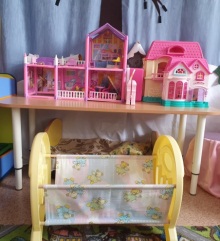 игрКухонная мебель, детская посуда, куклы, кроватка, ванночка для купания, постельные принадлежности, ряженья, телефоны, клавиатуры, машины большие и маленькие, медицинский уголок, столик детский, муляжи продуктов питания, атрибуты парикмахера, игрушки для режиссерских игр и т.д.Театральный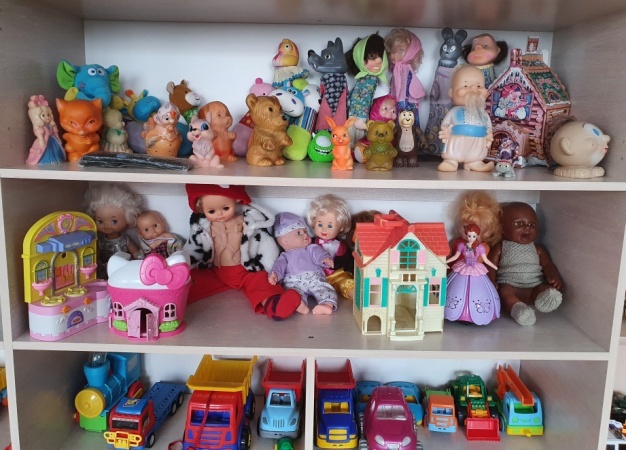 Пальчиковые, маленькие игрушки (по сказкам), ширма, настольный театр, теневой театр.Речевое развитиеРечевое развитиеЦентр - Художественной литературы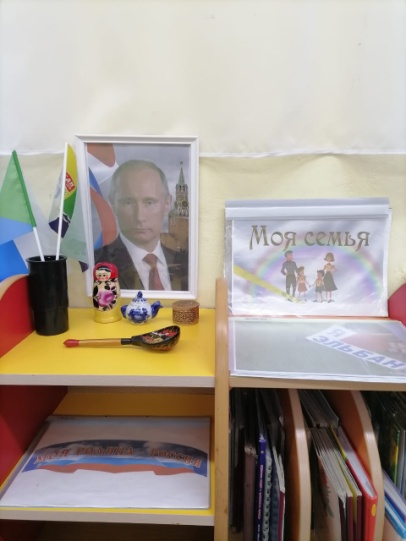 Книжная полка, литературные издания по различным направлениям и темам.Познавательное развитиеПознавательное развитиеЦентр - МатематическийБлоки Дьенеша.Строительный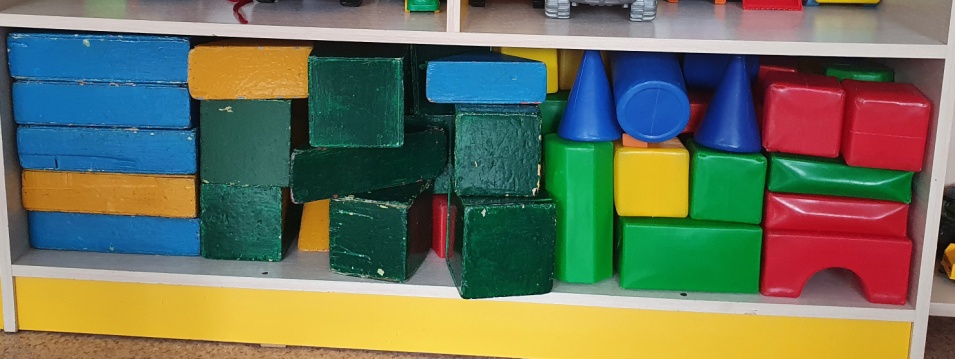 Пластмассовый крупный строительный материал, деревянный строительный материал среднего размера, конструктор «Лего», металлический конструктор, альбомы со схемами.Экспериментальный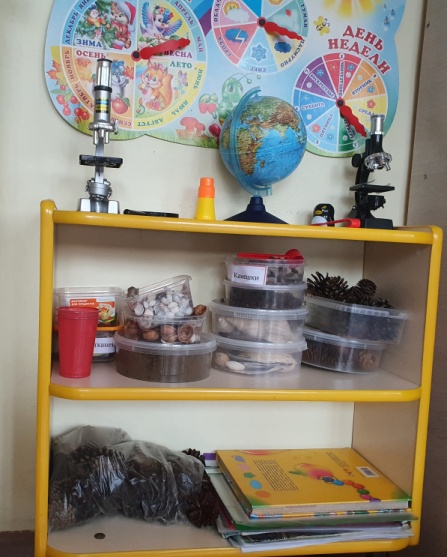 Камни, песок, шишки, ватные диски, земля, палочки, песочные часы, весы, лупы.Художественно-эстетическое развитиеХудожественно-эстетическое развитиеЦентр-Художественно – эстетический. Магнитно – маркерная доска, маркеры, гуашь, пластилин, карандаши, фломастеры, восковые мелки, цветная бумага, цветной и белый картон, гофрированная бумага, кисти для рисования и аппликации, стеки, емкости для воды, ватные палочки, салфетки, подставки для кисточек, клеенки, трафареты, поролоновые губки, оттиски.Музыкальный 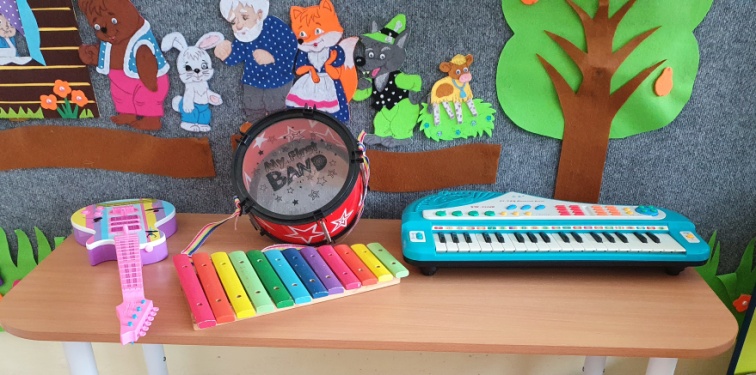 Металлофон, дудочки, бубен, барабаны, трубы, погремушки и другие музыкальные инструменты.Физическое развитиеФизическое развитиеЦентр Спортивный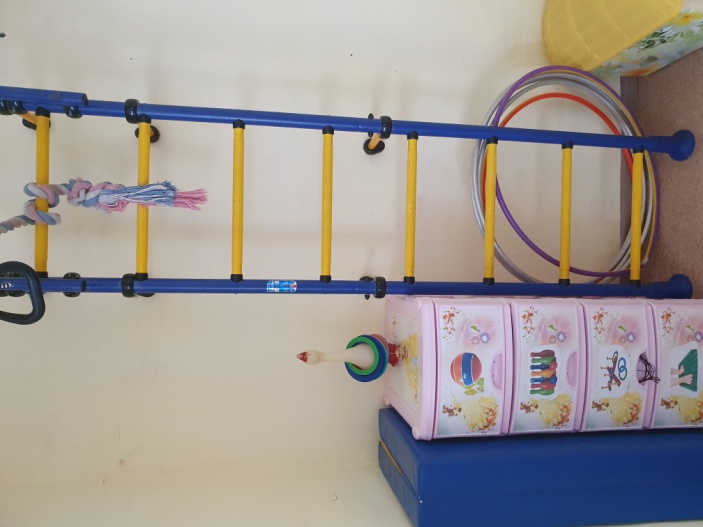 Мячи большие, мячи маленькие, обручи, мешочки с песком для метания, флажки, ленты, дорожки здоровья, кегли, мячи массажеры, платочки, палочки, кубики, массажные дорожки, набивные мячи.